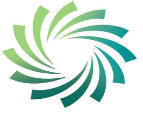 L1.2 Iúil 13SAOIRE MHÉALA (Foireann Neamhtheagaisc)Féadfar cead neamhláithreachta speisialta le pá a dheonú d’fhostaithe i gcás go mbeidh am saor de dhíth orthu ar fhorais atruacha i gcás méala.  Seo a leanas líon na laethanta neamhláithreachta le pá a dheonófar:5 lá i gcás céile, linbh nó tuismitheora; 3 lá i gcás garghaol eile, i.e. seantuismitheoir, deartháir, deirfiúr, aintín, uncail nó tuismitheoir céile.Ba cheart d’fhostaithe fógra a thabhairt dá mbainisteoir líne/bpríomhoide ar an gcéad lá as láthair.  Caithfear na laethanta thuas a thógáil i ndiaidh a chéile agus ní áirítear leo an deireadh seachtaine, laethanta saoire poiblí ná saoirí bliantúla.  